بسمه تعالي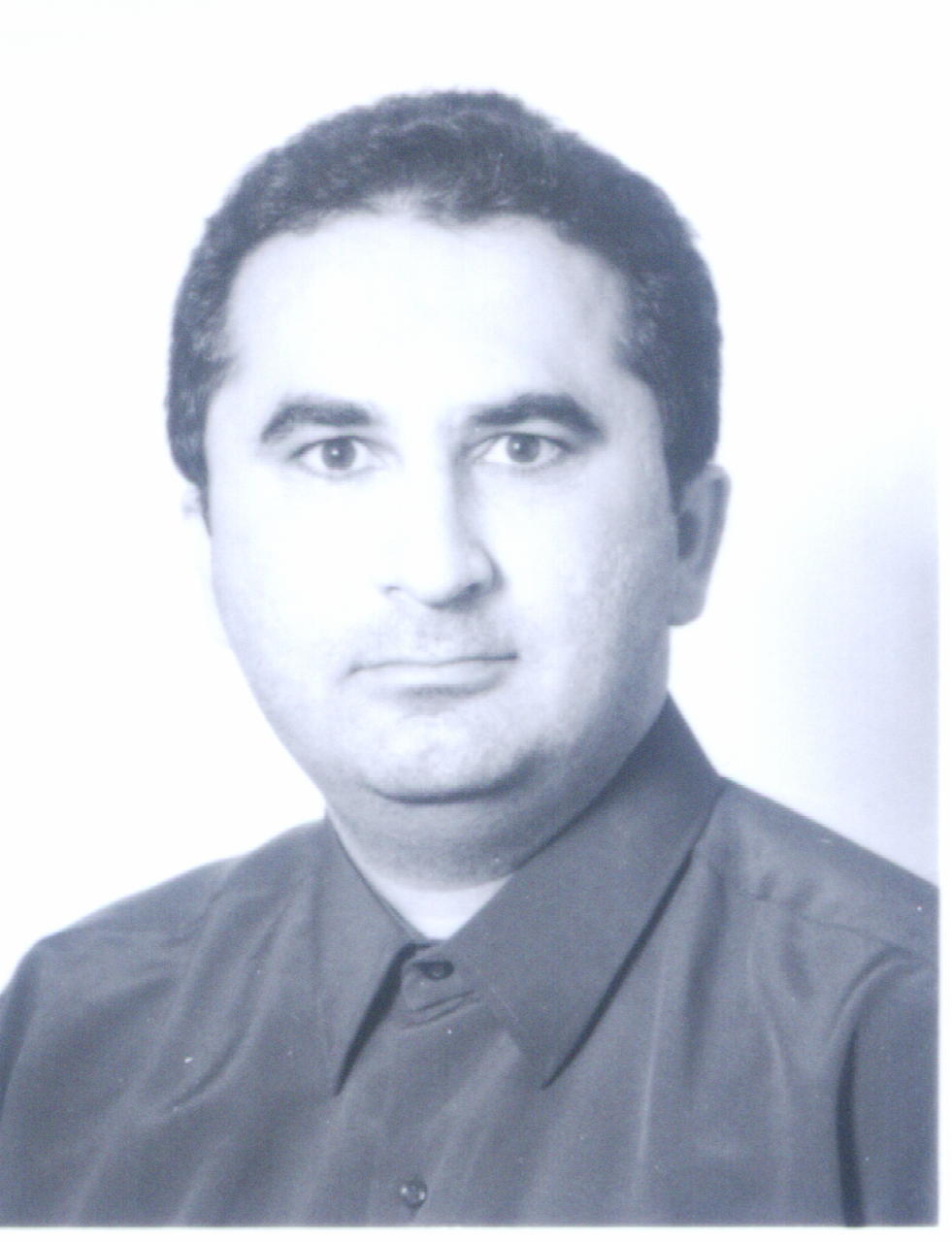 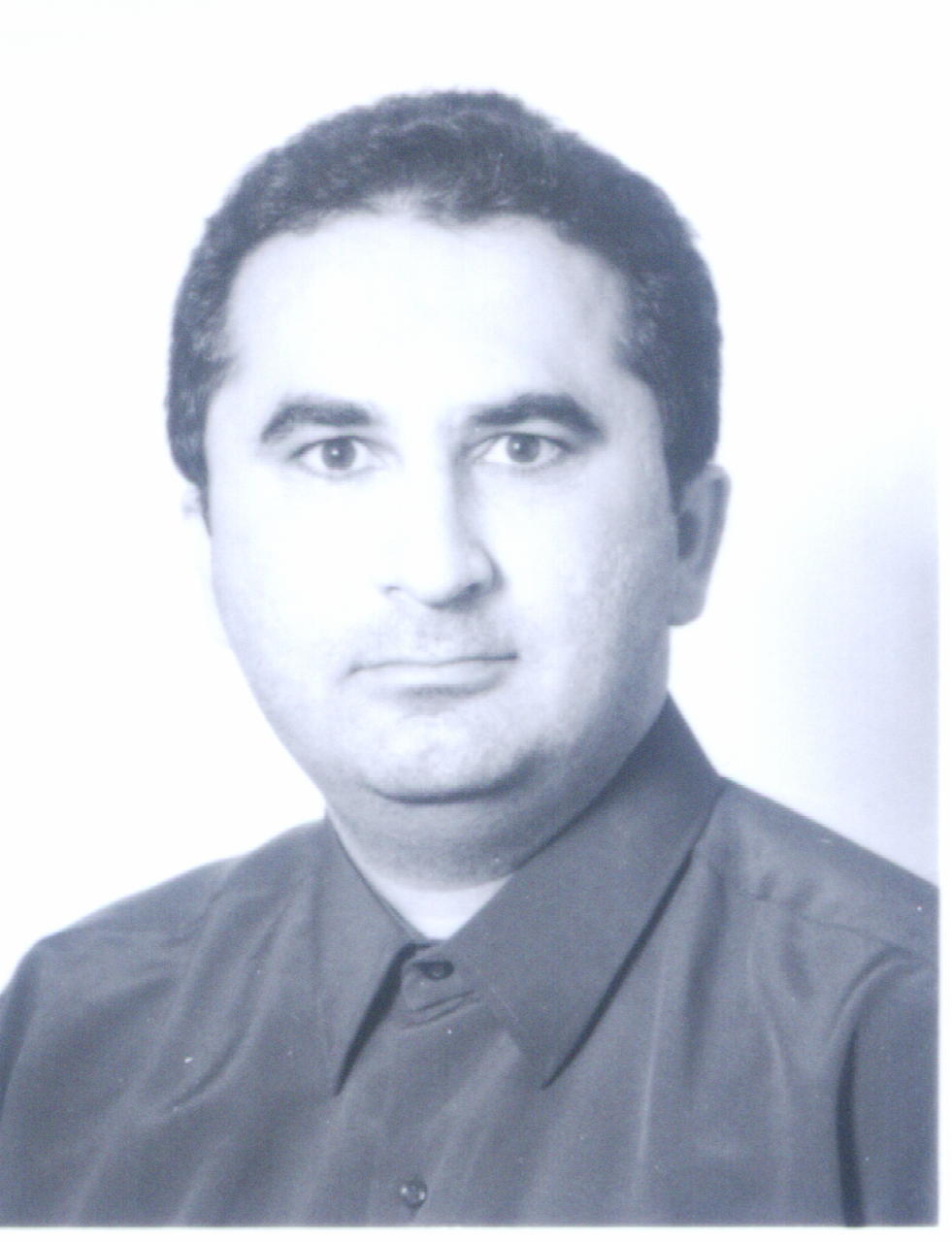 1-  نام و نام خانوادگي : فرهاد رجبي پور                                                 2- نام پدر : حسين3- شماره شناسنامه : 34                                                                          4- تاريخ تولد: 12/1/13485-محل تولد : تهران                                                                              6- وضعيت تأهل : متأهل7- تعداد فرزندان : 2                                                                               8- عضو هيئت علمي:  -9-آدرس محل سكونت:  يزد، خيابان باهنر 17- ساختمان قائم 10-آدرس محل كار: كيلومتر 100 جاده يزد- بافق، مرکز تحقيقات ملی آبزیان آب های شورنمابر: 5-4237313 0352                پست الكترونيك : Farhadrajabipour@yahoo.com11- سوابق تحصيلي :- عنوان پايان نامه كارشناسي :« مكانيك پمپ هاي Ca2+_ATPase در ميوكارد قورباغه »عنوان پايان نامه كارشناسي ارشد :« تعيين و مقايسه مقادير مرجع آنزيم هاي سرمی (CK,LDH,ALP,ALT,ASP,AST) در فيل ماهی Huso huso درآب های لب‌شور و شيرين ايران»عنوان پايان نامه دكتري : -  12- پروژه‌ها و طرحهاي تحقيقاتي :*  نوع تحقيق : پروژه، طرح مشترك، طرح مستقل، طرح خاص، طرح شوراي تحقيقات و فناوري استان**  وضعيت : در دست اجراء، مختومه، متوقف شده13- نوآوري ، اختراع ، ابتكار و…*  ذكر عنوان شورا، كميسيون ، كميته، مجمع يا… تاييدكننده يا ثبت كننده نوآوري، اختراع، ابتكار و… ضروري است.محل درج اطلاعات مربوط به شناسايي گونه يا گونه‌هاي جديد، رقم يا ارقام معرفي شده و… همين جدول است.14- مقالات علمي و پژوهشي :*  در مورد مقالات چاپ شده، بايد صرفاً به مقالات چاپ شده در مجله‌هاي علمي وپژوهشي معتبر داخلي يا خارجي اشاره شود.15- كتب و ساير آثار منتشر شده:*  نوع: تاليف، گردآوري ، ترجمه،…16-تشويقات و جوايز علمي :17- همكاري با مجامع، شوراها، كميسيونها، و … علمي و پژوهشي داخلي و خارجي :* سمت : رييس ، دبير ، عضو،…18- تدريس :19- سرپرستي پايان‌نامه‌هاي دانشجويي :20- سوابق اجرايي :21- مهارتهاي شخصي* :  *  در اين جدول لازم است به مهارتهايي نظير آشنايي با زبانهاي بيگانه، كامپيوتر و … اشاره شود.22- ساير موارد :رديفمدرك تحصيلي*رشته تحصيليدانشگاه محل تحصيلسال اخذمدركمعدلتوضيحات1كارشناسي ارشدزيست شناسي علوم جانوري، گرايش فيزيولوژيدانشگاه آزاد اسلامي مشهد138517.032كارشناسيزيست شناسي علوم جانوريدانشگاه تهران137115.57ردیفعنوان پروژه/طرحشماره مصوبنوع تحقيق*واحد اجراسمت در پروژه/طرحوضعيت **سال شروعسال خاتمهشماره ثبتگزارش نهايي1بررسي‌بيولوژيك وپراكنش اسكوئيدهنديLoligo duvauceli در آبهاي درياي عمان02-0710307000-75مستقلمركزتحقيقات چابهارمجريدفاع13761378بهار 13812بهبودمديريت‌صيدشاه‌ميگوي صخره‌اي Panulirus homarus درآبهاي‌سيستان وبلوچستان0710307000-78مستقلمركزتحقيقات چابهارهمكاردفاع13781379298/81گ نپاييز13823بررسي فاكتورهاي بيولوژيك ذخاير اسكوئيد هندي Loligo duvauceli واسكوئيدپشت ارغواني Sthenoteuthis oualaniensis درياي‌عمان01-0710307000-78مستقلمركزتحقيقات چابهارمجريدفاع13781379395/81گ نپاييز13824بررسي‌مديريت‌صيدتجاري‌شاه‌ميگويPanulirushomarusدر سال 1380  04-710339000-81مستقلمركز چابهارهمكاردفاع13801380669/81گ نبهار 13825بررسي‌ليمنولوژي استخرهاي خاكي لب شور پرورش قزل‌آلا  01-0710235000-80مستقلايستگاه بافقهمكاردفاع13801382848/846بررسي استفاده ازپساب تصفيه خانه فاضلاب شهري يزدجهت آبزي پروريدرآمدزاطرح خاصايستگاه بافق و سازمان آب يزدهمكارمتوقف13821383متوقف7تأثير سطوح مختلف پروتئين، انرژي وچربي جيره غذايي بررشد،كيفيت لاشه‌وتكامل گنادهاي فيل ماهيهاي 3ساله پرورشي‌درآب لب شور20000-019-283066-0000-01مستقلايستگاه تحقيقات بافقهمكاردفاع138313841619/8629/12/868بررسي‌بازده‌تراكم‌متفاوت‌پرورش ميگوي پاسفيد Litopenaeus vannamei درآبهاي ‌لب‌شوراستان‌‌يزد200000-019-283051-8301-01پروژه(زیرطرح)ايستگاه تحقيقات بافقهمكاردفاع138313862620/8629/12/869بررسي‌تأثيرنوبتهاي‌غذادهي وسايزرهاسازي دررشدوضريب تبديل‌غذايي ماهي قزل آلاي رنگين كمان درآب لب شور200000-019-286011-0000-01مستقلايستگاه تحقيقات بافقهمكاردفاع13851386146/888/2/8810بررسي مقايسه‌اي نتايج تكثيرمولدين قزل‌آلاي رنگين‌كمان‌بالغ‌سازگارشده درآب لب‌شوربا شيرين200000-019-286018-0000-01مستقلايستگاه تحقيقات بافقهمكاردفاع138513874/889/1/8811بررسي سطوح مختلف غذادهي واثرات‌آن بررشدوضريب تبديل غذايي درماهيان قزل‌آلاي رنگين كمان پرواري در تانكهاي‌فايبرگلاس تحت شرايط آب لب شور ايستگاه بافق200000-019-286038-0000-01مستقلايستگاه تحقيقات بافقهمكاردفاع13851386789/879/6/8712دستيابي‌به‌بيوتكنيك‌توليدغذاي‌زنده(Chironomidae)بمنظوراستفاده‌درتكثير وپرورش آبزيان200000-019-286037-0000-01مستقلايستگاه تحقيقات بافقمجریدفاع13851386940/8713بررسي‌ارزش‌غذايي‌ماهيان قزل آلاي رنگين‌كمان O.mykiss پرورشي درشرايط‌آبهاي لب‌شور و شيرين استان يزدوتراكم برخي فلزات سنگين براساس تجزيه بافت عضله12-12-286077مستقلايستگاه تحقيقات بافقهمكاردفاع138613881250/881/12/138814مطالعه وضعيت سازگاري، رشدو بازماندگي تيلاپيادر شرايط پرورش ‌آب ‌لب‌شور بافق8705312-12-2مستقلايستگاه تحقيقات بافقهمکاردفاع138713894138918/5/9115بررسي امكان معرفي تيلاپيا به صنعت تكثير و پرورش آب هاي داخلي مناطق كويري ايران870312-12-1طرحمستقلايستگاه تحقيقات بافقمجریدفاع138713904276018/1/9216تعيين بيوتكنيك تكثير و توليد بچه ماهيان نورس تيلاپياي پرورشي در شرايط آب لب‌شور بافق88016-870312-12-12مستقلايستگاه تحقيقات بافقهمکاردفاع138813904127421/5/9117بررسي‌روشهاي‌توليدتك جنس نرتيلاپيای سیاه درشرايط‌آب‌لب‌شوربافق 88015-870312-12-12مستقلايستگاه تحقيقات بافقمشاوردفاع138813894091320/3/9118تعیین مناسب ترین جیره غذایی برای پرورش تیلاپیای سیاه درآب لبشور بافق88014-870312-12-12مستقلايستگاه تحقيقات بافقمشاوردفاع138813894091420/3/9119مولدسازي فيل ماهيHusohusoپرورشي درشرايط آب لبشورمنطقه بافق یزد8800112-12-4طرح خاصايستگاه تحقيقات بافقمجريدفاع138813904236921/11/9120بررسی اقتصادی پرورش ماهیان تیلاپیا در ایران88057-870312-12-12مستقلايستگاه تحقيقات بافقمشاوردفاع13881390416843/8/9121بهینه سازی جیره غذایی تیلاپیای سیاه با جایگزینی اقلام غذایی ارزان و بومی8908712-12-2مستقلايستگاه تحقيقات بافقهمكاردفاع13891391444733/12/9222بررسی امکان تولیدتیلاپیای ابرنر(Supermale)تحت شرایط آب لبشور بافق8913312-12-2مستقلايستگاه تحقيقات بافقهمكاردفاع138913914665328/11/9323بررسي بازار پسندي ماهي تيلاپيا89115-890712-12-12مستقلمركز ملي فرآوري آبزيانهمكاردفاع1389139143307015/5/9224تعیین اپتیمم‌های تكثير) شوری، دوره نوری، تراکم، و نسبت جنسی مولدین) ماهیان تيلاپياي پرورشي سیاه درشرايط آب لب‌شور بافق8920312-12-2مستقلايستگاه تحقيقات بافقهمکاردفاع138913914923125/1/9525بررسی بازده اقتصادی پرورش تیلاپیا براساس تراکم بهینه در استخرهای خاکی آب لب‌شور9001112-12-2مستقلايستگاه تحقيقات بافقهمكاردفاع139013914922224/1/9526بررسی اثردما، شوری، دوره نوری، تراکم وهمجنس خواری بر رشد و بازماندگی لارو تیلاپیا در آب لب شور بافق9110312-12-2خاصمرکز تحقيقات بافقهمكاردفاع139113924880429/11/9427پایش شرایط بهداشتی و بررسی عوامل بيماريزاي عفوني در کارگاه های تکثیر و پرورش تیلاپیا در بافق9110412-12-2خاصمرکز تحقيقات بافقمجریدفاع139113924890112/12/9428تأثیر سطوح شوری بر بیومس و ترکیب لاشه لارو شیرونومیده Chironomus aprilinusدانشجوییخاصمرکز تحقيقات بافقمشاوردفاع13911392دفاع شده29بررسی امکان پرورش ماهی تیلاپیا درقفس در برخی منابع آبی (استخرهای پرروش و ذخیره آب کشاورزی) حوزه بافق9110612-12-4خاصمرکز تحقيقات بافقمجریدفاع13911393497219/4/9530پرورش تیلاپیا در سیستم آکواپونیک9114012-12-4خاصمرکز تحقيقات بافقمجریدفاع139113934747414/5/9431طراحی و مشاوره ساخت استخرهای آبزی پروری-کشاورزی9013612-12-4خاصمرکز تحقيقات بافقهمکاردفاع13901393512737/12/9532بررسی روند تکامل گناد مولدین فیل ماهی (Huso huso) پرورشی در منابع آبهای لب شور زیرزمینی، بافق9212712-12-4خاصمرکز تحقيقات بافقهمکاردفاع139213944950826/2/95تکثیر و پرورش تیلاپیا ابرنر (Super male) در شرایط آب و هوای منطقه مرکزی ایران (فاز 1)9411712-12-4خاصمرکز تحقيقات بافقهمکارخاتمه13931396خاتمهبررسی ارتباط برخی عوامل زیستی و غیرزیستی با رشد ماهی تیلاپیا پرورشی در سیستمهای خاکی و بسته9412612-12-2مستقلمرکز تحقيقات بافقهمکارخاتمه13941396535542/3/97مقایسه کارایی دوسیستم نرسینگ1 در تیلاپیا تک جنس (تیلاپیا سیاه Oreochromis niloticus و تیلاپیا هیبرید قرمز O. sp.)9510312-12-2مستقلمرکز تحقيقات بافقمجری خاتمه13951396اخذ کدبررسی مؤلفه های تولید ماهی تیلاپیا در سیستم آکواپونیک765945 سازمان مدیریتمستقلمرکز تحقيقات بافقهمکاردرحال اجرا13951398درحال اجرابررسی سطوح بهینه غذا دهی، دما و تراکم لارو تیلاپیا برای زمستان گذرانی در آب لب شور970370007-12-89-24مستقلمرکز تحقيقات بافقهمکاردرحال اجرا13971398درحال اجرارديفموردمحل تاييد يا ثبت*تاريخ1ساخت وسيله جمع‌آوري (كولكتور) تخم پشه شيرونوميدهسازمان ثبت اسناد و املاك كشوراداره كل ثبت شركت‌ها و مالكيت صنعتي (ش دفتر 38705691)5151221/05/1387كد30الف (1-85)ت)2سیستم آکواپونیک تولید ماهی تیلاپیاسازمان ثبت اسناد و املاك كشوراداره كل مالكيت صنعتي ، مرکز مالکیت معنوی9243717/3/96رديفعنواننحوه ارائهنحوه ارائهنحوه ارائهعنوان مجله*/ عنوان همايش،…شمارهمجلهسالرتبه دربيننگارندگانرديفعنوانسخنرانيپوسترچاپ شدهعنوان مجله*/ عنوان همايش،…شمارهمجلهسالرتبه دربيننگارندگان1Some Spawning performance parameters of cultured Nile tilapia Oreochromis niloticus, under brackish water*Aquatic Science TechnologyV7 N18-22MashaiiRajabipourJafariMohammadiSarsangiHossein-ZadehMatinfar2تولید غذای زنده (Chironomidae) در منطقه بافق یزد*همایش ملی تغذیه آبزیان با غذای زندهتهران10 مهر 1397فرهاد رجبی پور، نسرین مشائی3بررسی برخی عوامل لیمنولوژیک در سیستم های خاکی و بسته پرورش تیلاپیا*مجله علمی شیلات ایرانسال 27 ش2126-115نسرین مشائی، فرهاد رجبی پور، محمد جعفری، محمد محمدی، حبیب سرسنگی4سلامت مصرف و ارزش غذایی ماهی تیلاپیا*فصلنامه علوم آبزی پروری پیشرفتهسال دوم ش 2101-87تابستان 97رجبی پور- مشائی5Optimizing some breeding factors of cultured nile tilapia oreochromis niloticus,under brackish water*World Aquaculture 2017Cape Town, South AfricaJune 26-30, 2017Mashaii, Rajabipour, Sarsangi, Mohammadi, Matinfar, HoseinZadeh6Pathogen monitoring in indoor systems of tilapia aquaculture in Iran*World Aquaculture 2017Cape Town, South AfricaJune 26-30, 2017Rajabipour, Mashaii, Sarsangi, Mohamadi,Jafari, Zorrieh Zahra, Sharif Rohani, Sepahdari7Reproductive biology of nile tilapia oreochromis niloticus under thebrackish water culture condition, iran*Aquaculture 2016Las Vegas, NevadaFebruary 22 - 26, 2016Mashaii, Rajabipour, Mohammadi, Sarsangi,Bitaraf, Sharif-Rohani, Hossein-Zadeh8تولید ماهی/گیاه در سیستم آکواپونیک : راهکاری برای بهره وری آب کشاورزی*اولین همایش ملی شورورزییزد1-2 آذر 96نسرین مشائی، فرهاد رجبی پور9بررسی سطوح جایگزینی کنجاله کلزا، پنبه دانه و آزولا در جیره غذایی تیلاپیای نیل*علوم و فنون شیلاتدوره 6 ش2تابستان 96محمدی ،سرسنگی،  مشایی، بیطرف، رجبی پور، حافظیه10اثر تراکم ذخیره سازی بر رشد و بازماندگی تیلاپیا(Oreochromis niloticus) در استخر خاکی در شرایط آب لب شور*علوم و فنون شیلاتدوره 6 ش2تابستان 96سرسنگی، محمدی، مشایی، رجبی پور، بیطرف، علیزاده11An Investigation on Tilapia Culture in Aquaponic System in Iran*Modern Agricultural Science and TechnologyV3No. 5-6Dec. 2017Rajabipour, Mashaii, Sarsangi, Mohamadi Matinfar12بررسی برخی عوامل لیمنولوژیک در سیستم های خاکی و بسته پرورش تیلاپیا*مجله علمی شیلات ایرانپذیرش 96نسرین مشائی، فرهاد رجبی پور، محمد جعفری، محمد محمدی، حبیب سرسنگی13بررسی کارایی تولید بچه ماهی نورس تیلاپیا سیاه Oreochromis niloticus و هیبرید قرمز Oreochromis sp. در دو سیستم نرسینگ*فصلنامه علمی پژوهشی محیط زیست جانوریپذیرش 96فرهاد رجبی پور، نسرین مشائی، محمد جعفری، حبیب سرسنگی، محمد محمدی، علی حاجی زاده14بررسی اثر شوری بر رشد و بازماندگی لارو تیلاپیای نیل(Oreochromisniloticus) فصلنامه علوم تکثیر و آبزی پروریسال سوم ش9تابستان 95حبیب سرسنگی علی آباد، محمد محمدی، نسرین مشایی، فرهاد رجبی پور15Canola substitution in Nile tilapia Oreochromisniloticus dietsJournal of Cell Science & Therapy7:62016محمد محمدی، حبیب سرسنگی، نسرین مشایی، فرهاد رجبی پور، احمد بیطرف و محمود حافظیه16Effect of water temperature on growth and survival of nile tilapia larvae in brackish water*4th international conference on fisheris and aquacultureUSA San Antonio28-30 Nov 2016حبیب سرسنگی، محمد محمدی، نسرین مشایی، فرهاد رجبی پور17Reproductive biology of nile tilapia*The AQUACULTURE 2016Las VegasNevada22-26 Feb-2016NassrinMashaii, Farhad Rajabipour, Habib Sarsangi, Mohammad Mohammadi, Ahmad Bitaraf, Homayun Hossein-Zadeh, Mostafa Sharif-Rohani18Chironomusaprilinus production in underground brackish waters*The AQUACULTURE 2016Las VegasNevada22-26 Feb-2016FarhadRajabipour, NassrinMashaii, Habib Saresangi, Mohammad Mohammadi19Tilapia culture in aquaponic system, Iran*ASIAN-PACIFIC AQUACULTURE 2016SurabayaIndonisia26-29 April 2016FarhadRajabipour, Nassrin Mashaii, Habib Sarsangi, Mohammad Mohammadi,Abbas Matinfar20Fatty acid composition in muscle tissues of rainbow trout Oncorhynchus mykiss*ASIAN-PACIFIC AQUACULTURE 2016SurabayaIndonisia26-29 April 2016NassrinMashaii, Mohammad Hossein Mosaddegh, Habib Sarsangi, FarhadRajabipour21An investigation on breeding of cultured nile tilapia, Oreochromisniloticus in brackish water, Iran*ASIAN-PACIFIC AQUACULTURE 2016SurabayaIndonisia26-29 April 2016NassrinMashaii, FarhadRajabipour, Habib Sarsangi, Mohammad Mohammadi, Ahmad Bitaraf22ابزی پروری ماهی تیلاپیا نماد اقتصاد مقاومتی در حوزه تولید آبزیان*سومین همایش سالانه اقتصاد مقاومتیتهرانبهمن 95رجبی پور مشائي23تولید توأم ماهی تیلاپیا و محصولات گلخانه ای در سیستم آکواپونیک*همایش ملی، منطقه ی آبزی پروری ماهیان دریایی، توسعه پایدار پرورش ماهی در قفس11-13اسفند 1394رجبی پور مشائي سرسنگي محمدی متین فر معاضدی24مروری بر تجارب کشورهای مجاور ایران در پرورش تیلاپیا*آبزیان زینتیسال 2، شماره 349-431394مشائی،رجبی پور25معرفی برخی سیستم های متداول و نوین پرورش تیلاپیا*نخستین همایش ملی تیلاپیا19-18 آذر 1393یک از ده26بیوتکنیک تکثیر تیلاپیای نیل O.niloticus*نخستین همایش ملی تیلاپیا19-18 آذر 1393دو از نه27تعیین مناسب‌ترین سطح پروتیین جیره غذایی پرواری ماهی تیلاپیای سیاه تک جنس نر Oreochromis niloticus در آب لب‌شور*نخستین همایش ملی تیلاپیا19-18 آذر 1393چهار از شش28بررسی رشد و بازماندگی تیلاپیا (Oreochromis.sp) در برخی سیستم های پرورشی در شرایط آب لب شور زیرزمینی بافق*نخستین همایش ملی تیلاپیا19-18 آذر 1393چهار از ده29اثر هورمون 17-آلفا متيل تستوسترون و لتروزل بر نرسازي در لاروهاي تيلاپياي نيل (Oreochromis niloticus) در شرايط پرورش در آب لب شور*نخستین همایش ملی تیلاپیا19-18 آذر 1393پنج از هفت30ارزش غذایی تیلاپیا:جنبه های بهداشتی مصرف*نخستین همایش ملی تیلاپیا19-18 آذر 1393دو از چهار31پرورش متراکم تیلاپیا (Oreochromis.sp) در حوضچه بتنی بااستفاده ازآب لبشور زیرزمینی*نخستین همایش ملی تیلاپیا19-18 آذر 1393چهار از پنج32بررسی اثر دما بر رشد و بازماندگی لارو تیلاپیا (Oreochromis.sp)درآب لب شورزیرزمینی*نخستین همایش ملی تیلاپیا19-18 آذر 1393چهار از هفت33ملاحظات بهداشتی بسترساز توسعه پرورش ماهی تیلاپیا درکشور*نخستین همایش ملی تیلاپیا19-18 آذر 1393سه از چهار34تاثيرdiethylstilbestrol برماده سازي لاروهای تيلاپيا نيل Oreochromis niloticus*همایش ملی بهداشت و پرورش دام و طیورشیراز- 5  دیماهشش از نه35مطالعه اکولوژی زیستگاه شاه میگوی صخره ایP.homarus درمنطقه رمین،دریای عمان*پژوهش های علوم و فنون دریاییسال 7ش 4زمستان 1391دو از چهار36تیلاپیا، گزینه اي مناسب براي مدیریت منابع آب شور زیرزمینی در مناطق مرکزي ایران*همایش کشوري کشاورزي، تولید ملی با محوریت آمایش سرزمیناسفند1391اطاق بازرگانی صنایع معادن قمیک ازشش37غوطه وری لاروهای تیلاپیای نیل در MDHT و تاثیر آن بر نرسازی در آب لب شور*همایش ملی آبزیانبوشهرآذر1391پنج از هشت38تاثیر لتروزول بر نرسازی در لاروهای تیلاپیای نیل*همایش ملی آبزیانبوشهرآذر1391پنج از هشت39وضعیت سازگاري، رشد و بازماندگي تيلاپيای نیل O. niloticus  در شرايط پرورشی آب لب شور بافق*مجله علمی شیلات ایرانسال 21 ش230-231391چهار از نه40مروری بر پژوهش های تکثیر و پرورش تیلاپیا*سمینار، مرکز تحقیقات کشاورزی و مابع طبیعی استان یزد30/90/91یک41بررسی تاثیر و امکان پرورش تیلاپیا در آبهای لب شور زیرزمینی*هفدهمین کنفرانس سراسری و پنجمین کنفرانس بین المللی زیست شناسی ایرانشهریور 1391سه از شش42اثرهورمون17 آلفا متیل تستوسترون برنرسازی طول کل وزن بدن و بازماندگی لاروهای تیلاپیای نیل در شرایط پرورش درآب لب شور*پنجمین کنگره علوم دامی ایران9-8 شهریور1391دانشگاه صنعتی اصفهان5 ازهفت43چکیده تاکسونومی و روش های تولیدمثل تیلاپیا*آبزي يزد، مديريت امور آبزیان استان يزد18زمستان1389اول از دو44معرفي تيلاپيا به صنعت تكثير و پرورش آب هاي داخلي مناطق مرکزي ايران، چشم اندازها و چالش ها*اولین همایش ملی آبزی پروری ایران8-9آذر 1390بندر انزلیاول45تعیین برخی ویژگی های تکثیرتیلاپیا در شرایط آب لب شور بافق*اولین همایش ملی آبزی پروری ایران8-9آذر 1390بندر انزلیدوم از شش46بررسی تأثیر میزان پتاسیم آب بر رشدوبازماندگی بچه ماهیان تیلاپیا O. niloticus در آبهای لب شور زیرزمینی*اولین همایش ملی آبزی پروری ایران8-9آذر 1390بندر انزلیسوم47اثر هورمون 17 آلفا متیل تستوسترون بر نرسازی لاروهای تیلاپیای سیاه در شرایط آب لب شور ایستگاه بافق*اولین همایش ملی آبزی پروری ایران8-9آذر 1390بندر انزلیپنجم از شش48اثر آنتی آروماتازلتروزول بر نرسازی لاروهای تیلاپیای نیلO.niloticus درشرایط آب لب شور ایستگاه بافق*اولین همایش ملی آبزی پروری ایران8-9آذر 1390بندر انزلیسوم ازشش49بررسی امکان استفاده از آب هاي لب شور زیرزمینی جهت پرورش مولدینقزل‌آلاي رنگین‌کمان وارزیابی‌کیفیت اسپرم وتخمک  O. mykiss*اولین‌همایش‌ملی‌اصلاح الگوي مصرف بامحوریت منابع طبیعی،کشاورزي و دامپزشکی، دانشگاه زابل12اسفند 13888 از 950چکیده معرفی آبزیان شیلاتی مورد پژوهش در استان یزد*آبزي يزد، مديريت امور آبزیان استان يزد17زمستان 1389تنها نگارنده50نقش فعالیت ها و صنایع شیلاتی در ارتقاء منطقه بافق*اولین همایش داخلی بافق و توسعه مبتنی بر فناوریآذر1388اول ازدو52کرم های خونی شیرونومید*آبزي يزد،مديريت امورآبزیان استان يزد16تابستان 1388تنها نگارنده53بررسي امكان استفاده ازآبهاي لبشورزيرزميني جهت پرورش مولدين قزلآلاي رنگين كمان وارزيابي كيفيت اسپرم و تخمك Oncorhynchus mykiss*مجله علمی پژوهشی شيلاتدوره سومش3پاییز 1388هشتم از نه54تاثير نوبت های غذا دهی و اندازه رها سازی در رشد و ضريب تبديل غذايی ماهی قزل آلای رنگين کمان در آب لب شور*مجله علمی پژوهشی شيلاتدوره سومش2تابستان 1388پنجم از شش55بررسي امكان پرورش ميگوي سفيدغربي Litopenaeusvannamei در آبهاي لب شور بافق يزدمجله علمي شيلات ايرانسال17ش4زمستان1387دوم56تيلاپيا*نشريه آموزشي ترويجي مديريت شيلات، آبزي يزد15بهار1387تنها نگارنده57زيست‌شناسي توليدمثل اسكوئيدهنديLoligo duvaucei Orbigny, 1848 در آب هاي ايراني درياي عمان*چهاردهمين كنفرانس سراسري و دومين كنفرانس بين المللي زيست شناسي ايران1385تنها نگارنده58بررسي گروه‌هاي طولي و ميانگين‌هاي طولي و وزني جمعيت‌هاي شاه‌ميگوي صخره اي در استان سيستان و بلوچستان*فصلنامه علمي پژوهش وسازندگي691384دوم59مديريت‌صيدتجاري شاه‌ميگوي‌صخره‌اي‌استان‌سيستان‌وبلوچستان درسال 1380*بولتن علمي شيلات ايرانسال12،ش. 31382دوم60بررسي وضعيت بهره برداري تجاري شاه ميگوي صخره أي خاردار Panulirus homarus  از آبهاي درياي عمان در سال 1379*فصلنامه علمي پژوهش وسازندگي551381دوم61تحليلي بر نقاط قوت و ضعف آمار صيد در استان سيستان و بلوچستان*سمينار آمار صيد شيلات ايران1380تنها نگارنده62بهبود مديريت شيلاتي شاه ميگوي صخره اي Linnaeus, 1758 Panulirus homarus براساس مطالعه برخي ويژگي هاي بيولوژيك و اكولوژيك ذخاير، ابزار صيد و زيستگاه نمونه هاي جوان در آبهاي جنوب شرق ايران درسالهاي1378و 1379*اولين همايش شاه ميگو، اداره كل شيلات سيستان و بلوچستان، چابهار1380اول63لزوم حفاظت از ذخاير شاه ميگوي صخره اي  Linnaeus, 1758 Panulirus homarus در آبهاي جنوب شرقي ايران*اولين همايش سراسري بحران هاي زيست محيطي ايران وراهكارهاي بهبود آنها، اهواز1380اول64بررسي وضعيت بهره برداري تجاري شاه ميگوي صخره أيPanulirus homarus  در آبهاي استان سيستان و بلوچستان در سال 1378*فصلنامه علمي پژوهش وسازندگي511380دوم65نگرشي بر اسكوئيد هندي Loligo duvauceli درياي عمان**سمينار، مركز تحقيقات شيلات چابهار،‌چاپ در كتاب مجموعه گزارشات 1377 وزارت جهاد183/781378تنها نگارنده66بررسي نقش وجايگاه اسكوئيدها در پيشبرد صنايع شيلاتي آبهاي جنوبي استان سيستان و بلوچستان بعنوان استعدادي ناشناخته*اولين همايش بررسي استعدادهاي صنعتي استان سيستان و بلوچستان، زاهدان1376تنها نگارنده67بررسي تاكسونوميك و معرفي گونه هاي خانواده لاك پشتان سبز دريايي Cheloniidae از روي نحوه اتصال استخوان هاي جمجمه در سواحل جنوب شرقي ايران*اولين كنگره سراسري جانورشناسي ايران، تهران1376تنها نگارنده68بررسي تاكسونوميك و معرفي گونه هاي مارهاي دريايي Hydrophidae در سواحل جنوب شرقي ايران*اولين كنگره سراسري جانورشناسي ايران، تهران1376تنها نگارنده69Reproduction of Nile tilapia, Oreochromis niloticus inbrackish water*Journal of applied aquacultureV 27, N 4, 1–82016Mashaii, Rajabipour, Mohammadi Sarsangi Bitaraf Hossein-Zadeh SharifRohani70Protein requirement lipid utilization growth, feed and protein performances and protein quality breakdown poit of all male Nile tilapia (O.niloticus) kept in brackish water*Middle east and central asia aquaculture 201514-16 dec 2015محمدی، سرسنگی، رجبی پور، مشایی، بیطرف، عسکری، ایمانی71Optimization of breeding (salinity, light regime, brood density and sex ratio) of cultured tilapia under brackish water of bafgh, iran*Middle east and central asia aquaculture 201514-16 dec 2015Mashaii, Rajabipour, Sarsangi, Mohammadi, Alizadeh HosseinZadeh, MatinfarMoazedi72Tilapia culture in aquaponic system, iran*Middle east and central asia aquaculture 201514-16 dec 2015Rajabipour, Mashaii, Sarsangi, Mohammadi, Matinfar73Cage culture of tilapia in Iran*Middle east and central asia aquaculture 201514-16 dec 2015Rajabipour, Mashaii, Saresangi, Mohammadi, Hassannia74Optimization of dietary protein in all male nile tilapia, Oreochromis niloticus reared in inland saline water*Animal Nutrition & Feed TechnologyV14(1)2014Janپنج از 875Effect of different feeding levels in rainbow troutOncorhynchus mykiss, reared in brackish water drained from desert land reservoirsGlobal Journal of Biodiversity Science and Management2(1)50-532012چهارازهفت76Proximate and Fatty Acid Composition in Muscle Tissues of Rainbow Trout (Oncorhynchus mykiss) Cultured in Yazd Province of IranWalailak Journal of Science & Technology(ISI)9(4)1-9 xxx‐xxx2012Sept.چهارم از هفت77Masculinization in nile tilapia oreochromis niloticus by orallytreatment of 17-a methyl testosterone*Australasian Aquaculture 2012 Melborne1-4 May 20125 از 778Masuliniziation of nile tilapia oreochromis niloticus larvae byimmersion in methyl di hydro testosterone under the condition ofbrackish water*Australasian Aquaculture 2012 Melborne1-4 May 20123 از 779Letrozole as an anti-aromatse in masuliniziation of nile tilapiaoreochromis niloticus fries*Australasian Aquaculture 2012 Melborne1-4 May 20125 از 780Determination of Some Minerals and Heavy Metals in Muscle Tissues of Rainbow Trout, Onchorhynchus mykiss, Cultured in Iran*Global Veterinaria(ISI)7(2)113-1222011چهارم81proximate and fatty acid composition in muscle tissues of rainbow trout, Onchorhynchus mykiss, cultured in Yazd province of Iran*Food Studies: An Interdisciplinary ConferenceUniversity of Nevada, Las Vegas9-10 Dec. 2011چهارم82Concentration of minerals and heavy metals in muscle tissues of reared rainbow trout, Onchorhynchus mykiss, from in Yazd province of Iran*41st Annual WEFTA Meeting(West European Fish Technologists Association) Gothenburg, Sweden27-30 Sept 2011چهارم83Chironomus aprilinus Meigen 1830 production in underground brackish waters of Iran*Academic Journal of Entomology(ISI)4 (2)41-462011اول84Chironomus aprilinus Meigen1830, production in underground brackish waters of Bafq, Iran*18th International Symposium on Chironomidae, Trondheim Norway4-6 July 2011اول85F0eeding habits of the scalloped spiny lobstrer, Panulirus homarus (Linnaeus, 1758) (Decapoda: Palinuridae) from the south east coast of Iran*Turkish Journal of Fisheries and Aquatic Sciences11:45-54(ISI)2011دوم86use of underground brackish water for reproduction and larviculture of rainbow trout, Oncorhynchus mykiss*Journal of Applied Aquaculture,23103-1112011پنجم87Minerals and heavy metals concentration in muscle tissues of reared rainbow trout (Onchorhynchus mykiss) from Yazd province of Iran*2nd International Congress of Food Hygiene (2nd ICFH), Tehran, IranApril 30-May 1 2011چهارم88Measuring minerals and heavy metals in muscle tissues of rainbow trout (Onchorhynchus mykiss) cultured in Yazd province, Iran*2nd International Congress of Food Hygiene (2nd ICFH), Tehran, IranApr. 30-May 1 2011چهارم89Quantitative evaluation of rainbow trout Onchorhynchus mykiss cultured in brackishwater and freshwater of yazd province, at the based on muscle analysis*International seafood and health conference program, Melbourne Conference and Exhibition Centre, Melbourne Australia8-10 Nov.2010چهارم90Evaluation of different levels of feeding and their effects on growth and FCR in rainbow trout reared in fiberglass tanks under the condition of brackish water*Australian Aquaculture 2010 International Conference and Trade Show23-6 May2010چهارم91Comparison of serum enzyme activity in great sturgeon, Huso huso, cultured in brackish and freshwater earth ponds in Iran*Comparative Clinical Pathology(ISI)V:19 Issue3301-3052010اول92Comparison of serum enzyme (AST, ALT, LDH, CK, ALP, ACP) activities in great sturgeon Huso huso Linnaeus 1758, cultured in brackish andfreshwater earthponds of Iran*33rd annual Eastern Fish Health Workshop on Atlantic Beach, North Carolina2008 March31 - April 4اول93Reference level of some serum enzymes in Huso huso Linnaeus, 1758*8th International Congress on the Biology of Fish2008Jul-Aug(28-1)اول94Comparison of serum enzyme activities in cultured great sturgeon, Huso huso Linnaeus 1758, cultured in Iran*The 7th symposium on diseases in Asian aquacultureTaipei, Taiwan, 22-26 June2008اول95Crisis in the lobster stocks in Iranian waters of Oman Sea*The Lobster NewsletterV:17 N:12004دوم96Length- weight relationship of the spiny lobster, Panulirus homarus Linnaeus, 1758 from southeast of Iran*7th International Conference & Workshop on Lobster Biology& Management,Hobart Tasmania2003اول97Reasons for storage of some coastal habitats of the spiny lobster, Panulirus homarus Linnaeus, 1758 at southeast of Iran*7th International Conference & Workshop on Lobster Biology& Management, HobartTasmania2003دوم98Identification of different species of squids in the Oman Sea (Iranian waters) *Iranian journal of fisheries science(ISI)V:3 N:22001اول99Reproduction changes in the spiny lobster, Panulirus homarus Linnaeuus, 1758; populations at Iranian seashores ofOman sea*8th Colloquium Crustacea Decapoda Mediterranea, Corfu, Greece2002اول100The  Indian squid, Loligo duvauceli Orbigny 1848, as a trawl by-catch in offshoe fisheries at Iranian waters of Oman sea*Southern African Marine Science Symposium, Swakopmund, Namibia2002اول101Some reasons for storage of the spiny lobster, Panulirus homarus fishries economics in Iran*Southern African Marine Science Symposium, Swakopmund, Namibia2002دوم102Population Structure of the Indian Squid  Loligo duvaucelii Orbigny, 1848, in Iranian Waters of Oman Sea*92th annual National Shellfisheries Association Meeting, Mystic, CT USA2002تنها نگارنده103A survey about family Cheloniidae (Reptiles :Chelonia) in southeast waters of Iran based on connection of skull bones*22th Annual Symposium on Sea Turtle Biology and conservation, Miami, USA,2002تنها نگارنده104Life history of Loligo duvauceli (Cephalopoda :Loliginidae) in Iranian waters of Oman sea*International Conference of Sultan Qaboos Univ., Oman2001دوم105On the distribution of squids in the oman sea*International Conference of Sultan Qaboos Univ., Oman2001اول106Growth and mortality in the Indian squid Loligo duvauceli from Iranian waters of Oman sea*International Conference of Sultan Qaboos Univ., Oman2001اول107New records about three species of squids in the Oman sea*Conference of Golf Committee1998تنها نگارنده108A report on Oman sea squidIFRTO NewsletterN:161997تنها نگارندهرديفعنواننوع*تيراژتعدادصفحاتتاريخ چاپ1مقایسه کارایی دوسیستم نرسینگ1 در تیلاپیا تک جنس (تیلاپیا سیاه Oreochromis niloticus و تیلاپیا هیبرید قرمز O. sp.)تأليف گزارش نهايي2Tilapia Culture (By: Abdel Fattah El Sayed, 2006, CABI Pub)ترجمه13953پایش شرایط بهداشتی و بررسی عوامل بيماريزاي عفوني در کارگاه های تکثیر و پرورش تیلاپیا در بافقتأليف گزارش نهايي4890112/12/944پرورش تیلاپیا در سیستم آکواپونیکتأليف گزارش نهايي444747414/5/945بررسی امکان پرورش ماهی تیلاپیا درقفس در برخی منابع آبی (استخرهای پرروش و ذخیره آب کشاورزی) حوزه بافقتأليف گزارش نهايي38497219/4/956بررسي امكان معرفي تيلاپيا به صنعت تكثير و پرورش آب هاي داخلي مناطق كويري ايرانتأليف گزارش نهايي964276018/1/927مولدسازي فيل ماهي Huso huso پرورشي در شرايط آب لب شور منطقه بافق يزدتأليف گزارش نهايي4236921/11/918Farming of Tilapia Breeding Plans, Mass Seed Production and Aquaculture Techniques (By : M. G. Hussain, 2004)ترجمه9دستيابي به بيوتكنيك توليد غذاي زنده (Chironomidae) بمنظور استفاده در تكثير و پرورش آبزيانتأليف گزارش نهايي1542940/8710بررسي فاكتورهاي بيولوژيك ذخاير اسكوئيد هندي Loligo duvauceli و اسكوئيد پشت ارغواني Sthenoteuthis oualaniensis درياي عمانتأليف گزارش نهايي40165395/81گ نپاييز138211بررسي بيولوژي و پراكنش اسكوئيد هندي Loligo duvauceli در آب هاي درياي عمانتأليف گزارش نهايي40134بهار1381رديفمورداعطا كنندهتاريخ اعطاء1جشنواره معرفی گونه هارییس سازمان تحقیقات، آموزش و ترویج کشاورزی (دکتر زند)، رییس مؤسسه تحقيقات شيلات ايران (دكتر پورکاظمی)بهمن 942پژوهشگر برتررئيس مؤسسه تحقيقات شيلات ايران (دكتر پورکاظمی)دی 933دستاوردهای برتر تات(طرح پرورش تیلاپیا در سیستم آکواپونیک)رییس سازمان تحقیقات آموزش و ترویج کشاورزی (دکتر پرهمت)مهر 924چهارمین نمایشگاه بین المللی کتاب تهرانرئيس مؤسسه تحقيقات شيلات ايران (دكتر مطلبي)شهریور 905نمایشگاه دستاوردهای تحقیقات، آموزش و ترویج استان، 1388رییس سازمان جهاد کشاورزی استان (مهندس صالحی)بهمن 13886پژوهشگر نمونهرئيس مؤسسه تحقيقات شيلات ايران (دكتر مطلبي)آذر 13867كارمند نمونهرئيس مؤسسه تحقيقات شيلات ايران (دكتر مطلبي)شهريور 1386رديفعنوانتاريخ عضويتمدت‌ عضويت به‌ماهسمت*1کمیته تخصصی کانون بسیج مرکز تحقیقات ملی آبزیان آب های شور1395عضو2کارگروه تخصصی تکثیر و فیزیولوژی آبزیان14/8/93 -  64435/247عضو3کمیته تخصصی مهندسی آبزیان و تکنولوژیهای نوین07/06/89  -  801/89/بنماینده ایستگاه بافق4نظام پیشنهادات10/07/89-8616/011/247رییس کمیته فرعی5عضو تیم کارشناسی برگزار کننده نمایشگاه دستاوردهای تات و توانمندی های بخش کشاورزی استان9/6/88  -  (12/06/88)نماینده ایستگاه بافق6امور حقوقي5/2/1388رابط حقوقي7كميسيون عالي مديريت بهره برداري آبزيان آب هاي داخلي28/9/1386عضوشورا8شوراي پژوهشي ايستگاه تحقيقات ماهيان آب شور داخلي بافق2/7/1385عضوشورا9هسته برنامه ريزي آموزشي شيلات ايران1378تامهر 1380عضو10كميسيون مقدماتي صيد شيلات ايران1378تامهر 1380عضو11 كميته تخصصي نرم تنان و گياهان آبزي شيلات ايران11/12/1377تامهر 1380عضو كميته12كميته تخصصي ميگو و ساير سخت پوستان شيلات ايران11/12/1377تامهر 1380عضو كميته13كميته مديريت صيد شيلات استان سيستان و بلوچستان1376تامهر 1380عضو كميته14شوراي پژوهشي مركز مركز تحقيقات شيلاتي آبهاي دور، چابهار 1375تامهر 1380عضو شورا15كميته علمي ساير بي مهرگان مركز تحقيقات شيلاتي، چابهار26/10/1375تامهر 1380مسئول كميته16كميته علمي مركز تحقيقات شيلاتي آبهاي دور، چابهار17/7/1375تامهر 1380عضو كميتهرديفعنوان واحد درسيتعداد واحدتعداد واحددانشگاه محل‌تدريسسال تحصيلينيمسالنيمسالرديفعنوان واحد درسينظريعلميدانشگاه محل‌تدريسسال تحصيلياولدوم1تیلاپیا، ماهی جدید معرفی شده (یکروزه)، در 15 دورهمرکز تحقیقات ملی آبزیان آبهای شور95-91**2بيولوژي شاه ميگو (دوره آموزشي كوتاه مدت ضمن خدمت)*اداره كل شيلات استان سيستان و بلوچستان1380*3زيست شناسي عمومي*دوره كارداني علمي كاربردي شيلات، اداره كل شيلات استان سيستان و بلوچستان1375*4فيزيك عمومي*دوره كارداني علمي كاربردي شيلات، اداره كل شيلات استان سيستان و بلوچستان1375*رديفعنوانمقطعمقطعدانشگاهسال تحصيلينيمسالنيمسالرديفعنوانكارشناسي‌ ارشددكتريدانشگاهسال تحصيلياولدوم1تأثیر سطوح شوری بر بیومس و ترکیب لاشه لارو شیرونومیده Chironomus aprilinus*کشاورزی و منابع طبیعی گرگان92-91رديفسمتتاريخ انتصابمدت اشتغال در سمت مذكور به ماه1کارشناس اکولوژی مرکز تحقیقات ملی آبزیان آبهای شور14/5/972معاون مرکز تحقیقات ملی آبزیان آبهای شور17/10/91- 1728/91/ب3كارشناس ارشد اكولوژي منابع آبي ايستگاه تحقيقات شيلاتي آبهاي شور داخلي بافق1/1/138517/10/914كارشناس ارشد تكثير و پرورش ايستگاه تحقيقات شيلاتي آبهاي شور داخلي بافق (كارشناس خبره)1/1/1382 -(1/1/1382)36 ماه5كارشناس تكثير و پرورش ايستگاه تحقيقات شيلاتي آبهاي شور داخلي بافق1/1/138112 ماه6رئيس گروه تخصصي سخت پوستان و نرم تنان مركز تحقيقات شيلاتي آبهاي دور، چابهار14/9/137916 ماه7مسئول فعاليت هاي تحقيقاتي شاه ميگو مركز تحقيقات شيلاتي آبهاي دور، چابهار27/7/1376تامهر 13808مسئول موزه دريايي مركز تحقيقات شيلاتي آبهاي دور، چابهار18/10/1375تامهر 13809كارشناس بخش بيولوژي (مركز تحقيقات شيلاتي آبهاي دور، چابهار)1375رديفمهارتميزان تسلطزبان انگليسي (ترجمه متون تخصصي بيولوژي)1آموزش عقيدتي عقايد، ولايت در قرآن (1379) 34 ساعت2آموزش عقيدتي اخلاق اسلامي، آشنايي با نهج البلاغه (1379) 34 ساعت3آموزش عقيدتي عقايد، سيره نبوي (1380) 34 ساعت4 آموزش عقيدتي اخلاق اسلامي،قطره اي از دريا (1380) 34 ساعت5 آموزش روان خواني قرآن مجيد و تجويد درحد نماز (1385) 16 ساعت6آموزش روخواني قرآن مجيد (1385) 28 ساعت7شناخت آبزیان اقتصادی جنوب (1380)، 51 ساعت8کنترل کیفی فرآورده های غذایی شیلاتی با کاربرد سیستم HACCP (1382)، 32 ساعت9آشنایی با مبانی و کاربرد الکتروفورز (1383)، 34 ساعت10 مفاهيم پايه و فن آوري اطلاعات و مديريت فايل ها (1384) 20 ساعت11 آشنايي با رايانه كار با نرم افزار MS WORD (1384) 12 آشنايي با Excel (1384) 26 ساعت13آشنايي با Power Point (1384) 26 ساعت14آشنايي با شبكه اينترنت (1384) 12 ساعت15آشنايي با Access (1384) 26 ساعت16آشنایی با مقررات و شیوه نگارش استانداردهای ملی (1388)، 8 ساعت17تکثیر و پرورش ماهی تیلاپیا (1388)، 24 ساعت18تولید محصولات ارگانیک (1390)، 24 ساعت19Fundementals & Principals of Testin & Calibration Laboratories (28/01/2008)، 24 ساعت20Tilapia Hatchery & Growout Farming (2013)، 7 روز، تایلند21اصول بودجه نویسی (1382)، 24 ساعت22تکثیر و پرورش ماهی تیلاپیا (1388) 24 ساعت23آشنایی با مقررات مربوط به ساختار و شیوه نگارش استانداردهای ملی (1388) 8 ساعت24تولید محصولات ارگانیک (1389) 24 ساعت25فرایند مدیریت فناوری (1395) 6 ساعتدوره پیشرفته آشنایی با نظام نوین ارزیابی عملکرد اعضاء هیئت علمی (1396) 16 ساعت26بانک ژن و اصلاح نژادآبزیان (1396) 12 ساعت27Indoor Tilapia Culture for Health, Income and Employment (2018) دو روز 28